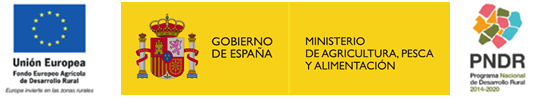 ANEXO IIMODELO DE DECLARACIÓN PARA LA SOLICITUD DE AYUDAEsta declaración responsable se aporta a los efectos de la Convocatoria para ayudas para el apoyo a las acciones de formación profesional y adquisición de competencias, en el marco del Programa Nacional de Desarrollo Rural 2014-2020, para el fomento de la integración de entidades asociativas agroalimentarias de carácter supraautonómico (2020).Don _____________________________________________________________________, con DNI/NIF, pasaporte o documento equivalente en caso de extranjeros, NIE _____________________________________________________ en su calidad de ___________________________ de la entidad solicitante _________________________ con NIF___________________ y domicilio en _________________________________________Declara bajo su responsabilidad que la entidad solicitante:- No incurre en ninguno de los supuestos del artículo 13.2 y 13.3 de la Ley 38/2003, de 17 de noviembre.- No ha recibido ninguna ayuda incompatible, de acuerdo con el Real Decreto 312/2016, de 29 de julio. En caso de haber recibido ayudas para la misma finalidad, especificar cuáles:___________________________________________________________________________________________________________________________________________________________________________________________________________________________- Indicar, en su caso, las fuentes e importes de la financiación solicitada procedente de las administraciones públicas o de otros entes públicos o privados, para la misma finalidad:___________________________________________________________________________________________________________________________________________________________________________________________________________________________- No se encuentra en situación de crisis conforme a la normativa comunitaria.- No tiene pendiente de recuperación ninguna ayuda financiada por el Fondo Europeo Agrícola de Desarrollo Rural (FEADER).- No va a contratar servicios con personas o entidades vinculadas por razones laborales, contractuales, profesionales o personales con el beneficiario, salvo previa autorización del FEGA, O.A. En caso de producirse, especificar cuáles (y justificar la excepcionalidad de tal contratación):___________________________________________________________________________________________________________________________________________________________________________________________________________________________En__________________________, a __de ________de 20__.(Firma electrónica)